Аналіз роботи педагогічного колективу закладу у у 2016-2017н.р.Упродовж 2016-2017 навчального року діяльність закладу  була спрямована на вирішення проблеми закладу (2015-2020) «Створення креативної системи навчально-виховного процесу відповідно до здібностей,  задатків та  фізичних особливостей дитини як головного фактору розвитку інноваційної особистості» на виконання таких завдань: та методичної  теми « Через творчість вчителя до розвитку особистості кожного школяра.», реалізації  ІІ   етапу  (2016/2017 н.р.), який передбачав спрямування всіх напрямів внутрішкільної методичної роботи, а саме активізацію діяльності шкільних МО та вдосконалення системи роботи вчителів у контексті роботи над проблемою. На кінець 2016-2017 н.р. в школі працюють:59 педагогів, з них:1- бібліотекар,1- психолог,1- педагог-організатор,1-вихователь ГПД2 -  сумісникаШість педагогічних працівників закладу  підлягали черговій атестації в 2016-2017 навчальному році Атестаційною комісією Департаменту освіти Вінницької міської ради та Атестаційною комісією  закладу проатестовано  2 педагогічних працівника.Затверджена структура шкільної методичної служби, спрямованої  на вирішення актуальних проблем діяльності закладу, у 2016-2017 н.р. включала в себе: шкільні методичні об’єднання, структурні методичні підрозділи. З метою цілеспрямованої роботи та для забезпечення колективного керівництва методичною роботою в школі  створено методичну раду, до складу якої входять  керівники шкільних МО та творчої групи вчителів, кращі педагоги закладу. Регламентує роботу методичної ради  Положення про методичну раду школи.У 2016-2017 н.р. методична робота здійснювалася за основними організаційними формами: індивідуальною (самоосвіта вчителів, творчі звіти, атестація, наставництво), груповою (шкільні методичні об’єднання, творча група,  школа педагогічної майстерності, школа молодого вчителя) та колективними (засідання педагогічної ради, інструктивно-методичні наради, семінари, предметні тижні). Вчителі закладу систематично беруть участь у фахових конкурсах різних рівнів. Так, в цьому році, учитель біології Пасічник Людмила Василівна та вчитель початкових класів Павловська Олена Анатоліївна взяли участь у Всеукраїнському конкурсі «Учитель року 2017». Пасічник Л.В. зайняла ІІІ місце у міському етапі конкурсу. З метою підвищення науково-теоретичного і методичного рівня та вдосконалення професійної майстерності молодих спеціалістів продовжила роботу міська Школа молодого вчителя « Діалог». Молодий педагог школи Грушко Марина Андріївна взяла участь  в традиційному міському конкурсі молодих педагогів «Надія» та зайняла І місце. Провідними формами залучення педагогів до реалізації перспективних моделей впровадження наукових ідей, перспективного досвіду є проведення та участь в семінарах,  педагогічних майстернях, майстер-класів для окремих категорій педагогічних працівників. У 2016-2017 навчальному році на базі закладу було проведено  6 семінарів  для педагогів різних фахів:природничо-географічного циклу, психологів, бібліотекарів,учителів зарубіжної літератури та трудового мистецтва. Також була проведена педагогічна майстерня  для слухачів курсів підвищення кваліфікації при комунальному закладі «Вінницька академія неперервної освіти». для вчителів фізики та математики. Продовжується поширення та впровадження перспективного досвіду педагогічних працівників міста та школи: Мосендза Олександра Григоровича та Кіслової Валентини Анатоліївни.  На достатньому рівні проводилась дослідно-експериментальна робота на базі закладу, а саме вчителі закладу Польгуль Лілія Володимирівна та Березнюк Тетяна Іванівна займались видавничою діяльністю. У 2016-2017 навчальному році заклад не брав  участі  у всеукраїнських та міжнародних виставках і конкурсах. Зате активізувалась робота щодо проектної діяльності закладу, виконання проектів та їх  реалізації.В традиційному конкурсі «Навчально-методичний посібник» у рамках акції «Ярмарок фахових сподівань» загальноміського проекту «Ім’я в освіті міста» у 2016-2017 навчальному році на розгляд журі була представлена робота вчителів математики Бушинської Валентини Петрівни та Павлюк Олени Віталіївни, англійської мови Дудник Марії Валеріївни та Горєлової Ольги Миколаївни та зарубіжної літератури Проданюк Алли Анатоліївни.  Вчителі закладу Муженко Ігор Валентинович, Павлюк Олена Віталіївна, Бушинська Валентина Петрівна продемонстрували високий рівень заходів для слухачів курсів. Діяльність закладу в 2016-2017 н.р. була спрямована на реалізацію Програми розвитку освіти міста Вінниці на період 2013-2020 років, Всеукраїнських, обласних та міських програм та проектів. У травні, на прикінці 2016-17 навчального року педагогічний колектив нашого закладу був нагороджений грамотою Департаменту освіти Вінницької міської ради за високий рівень методичної роботи.З метою розвитку інтелектуального потенціалу обдарованих і талановитих дітей діє довгострокова міська програма «Обдаровані діти». В закладі створено і систематично оновлюється шкільний Банк даних обдарованих та талановитих дітей закладу з ними проводиться цілеспрямована робота. Робота педагогічного колективу закладу щодо підготовки учнів у міських, обласних олімпіадах в цьому році, рішенням педагогічної ради  залишається  незадовільною.Залишається низький рейтинг виступу учнів у олімпіадах з: історії,  географії, трудового навчання, математики,фізики,інформатики.Переможцями олімпіад  і конкурсів стали учні яких підготували вчителі:Питання роботи із обдарованими дітьми внесено до планів методичних об’єднань вчителів-предметників, класних керівників, педагогів-організаторів. На сайті закладу постійно поповнюється інформаційними матеріалами блог «Обдарована дитина». 10 учнів початкової школи стали переможцями Всеукраїнського конкурсу «Соняшник» та 14 учнів закладу прийняли участь у Всеукраїнському конкурсі «Бебрас» та показали достатній рівень.У міському конкурсі «Спілкуємось англійською» під керівництвом вчителя англійської мови Фащіліної Валерії  Борисівни, учні закладу зайняли ІІ  місце.Але є недоліки в роботі вчителів-предметників щодо участі учнів у Всеукраїнських предметних конкурсах, у  Всеукраїнському конкурсі захисту науково-дослідницьких робіт учнів – членів МАН.Адміністрація та психолог закладу протягом 2016-2017 навчального року працювали над реалізацією інклюзивного навчання: поширення принципів інклюзивної освіти, інформаційно-консультаційний супровід педагогів та сімей, що виховують дітей з особливостями в розвитку щодо можливостей  отримання освітніх послуг дітьми з особливими потребами, рівного доступу до якісної освіти в закладах освіти. Відповідно до конституції України, законодавства в галузі освіти, охорони здоров’я та соціального захисту дітей з особливими освітніми потребами: Берегута Олександра 11-Б кл., Кучерук Ольга – 5-Б кл., Ковальчук Анастасія – 5-А кл., Михайлов Андрій -3-А кл. мають рівний доступ до якісної освіти. Протягом навчального року «Дошколярик» відвідувало 4 учні, котрі зараховані на навчання до 1класу. Постійними консультантами з питань інклюзивного навчання є представники громадської організації «Гармонія».Педагоги  закладу постійно вивчають  нормативно-правові акти з питання інклюзивної освіти. Систематично проводиться організаційно-методична, консультативно-роз’яснювальна робота серед педагогічних працівників, батьків, громадськості. Результати навчальної діяльності у 2016-2017н.р.На кінець 2016-2017 н.р. в школі навчається 727 учнів.Організовано навчання у 25 класах, з них у школі І ступеня – 12 класів, ІІ ступеня – 10 класів, ІІІ ступеня – 3 класи. За результатами річного оцінювання атестовано 510 учнів 3-11 класів. Учні 1-2 класів оцінюються вербально (словесно).По школі І ступеня високий рівень досягнень мають 31 учень (25%), достатній – 61 учень (50%), середній – 30 учнів  (24%), початковий – 1 учень  (1%).По школі ІІ ступеня високий рівень мають 16 учнів (5%), достатній – 113 учнів (35%), середній – 151 учень (47%), початковий – 43 учня (13%)!По школі ІІІ ступеня високий рівень мають 8 учнів (12%), достатній – 32 учні (48%), середній – 25 учнів (38%), початковий – 1 учень (1%).У 2017 році випускається 42 учні 11-х класів, 48 учнів 9-х класів, які на даний момент проходять ДПА.Претендують на нагородження золотою медаллю учні 11-А класу Бадя Яна, Філатова Юліана та учениця 11-Б класу Берегута Олександра. На свідоцтво з відзнакою претендує учениця 9-А класу Дзюба Дар’я.Найвищу якість навчання (кількість учнів з річними оцінками 7 та вище) показали: у школі І ступеня – 3-Б клас (класний керівник Білик В.Д.), у школі ІІ ступеня 5-А клас (класний керівник Пасічник Л.В.), у школі ІІІ ступеня 11-А клас (класний керівник Дирдира Г.М.).Середній бал по класах зображено на наступному слайді.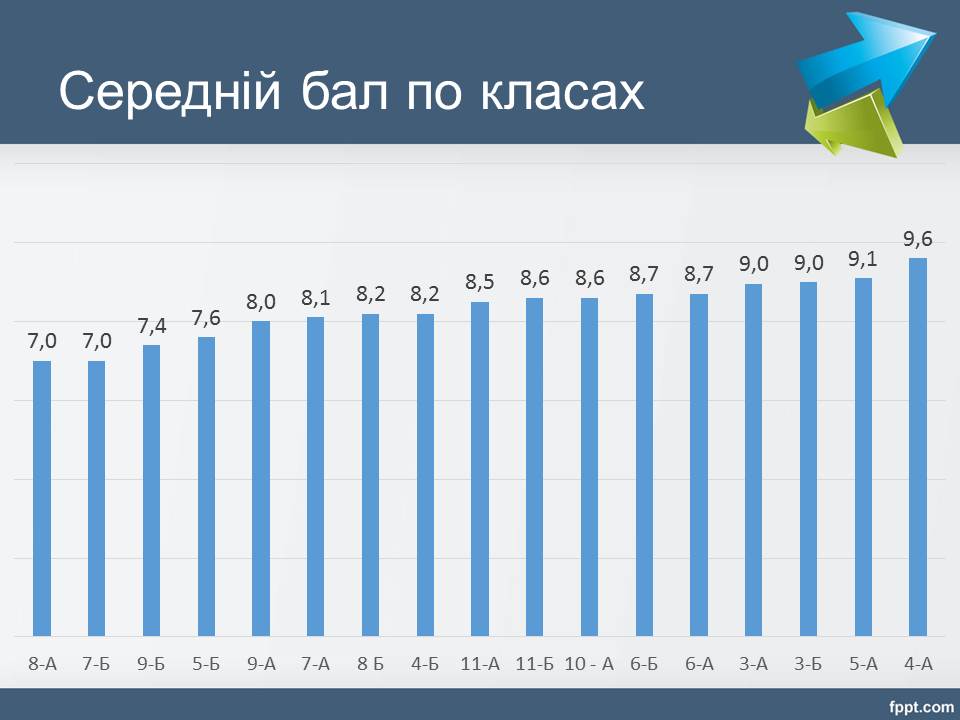 Найважчими предметами для вивчення у 2017 році були фізика, математика, хімія, біологія, всесвітня історія. Найлегшими для учнів закладу виявилися екологія, образотворче мистецтво, астрономія, курс «Людина і світ», художня культура. Загальні показники рівня навченості по школі становлять: високий рівень -  55 учнівдостатній – 206 учнів середній  - 206 учнів початковий -  46 учнівСередній бал по школі у 2017 році становить 8,2.       	Початкова школа – найважливіша ланка життя людини, бо це перша й основна сходинка до успіху та становлення кожної дитини Людиною, особистістю з моральними принципами та національною самосвідомістю.«Дитина – не випадковість у нашому житті, а величне творіння Космосу, якому покликаний служити кожен учитель, заради якого він і прийшов у цей світ» (Шалва Амонашвілі) – саме під таким гуманістичним девізом працює початкова школа нашого закладу.     	Уже третій рік поспіль ми набираємо по 4 перших класи, що є перспективним для розвитку школи в новому освітньому процесі. У 2016-2017 н.р. на базі закладу працювало чотири групи з підготовки майбутніх першокласників.      	Уперше підготовка велася в одній із груп за експериментальною програмою «Інтелект України» - учитель  О. Павловська, усі інші три групи за програмою «Сходинки» з елементами програми «Впевнений старт»: група Б – учитель К. Кирилюк, група В – учитель Г. Антохова, група Г – учитель О. Поліщук. Усі діти успішно пройшли підготовку й впевнено сядуть за парти 1 вересня 2017 року, за що велика подяка учителям, які працювали з малятами щосуботи протягом року. Також хочеться підкреслити, що в трьох перших класах в наступному навчальному році навчатимуться діти з ООП.    	У 2016-2017 н.р. в закладі працювала бюджетна група продовженого дня для учнів 1-х класів у кількості 30 учнів. Група працювала 5 днів на тиждень по 6 годин. У класній кімнаті № 206 були створені достатні умови для роботи в ГПД. Школа виділила групі продовженого дня окрему кімнату, створила в ній відповідні умови, не схожі на класні. У кімнаті є іграшки, дитячі книги, пластилін, фарби, олівці, кольоровий папір, конструктори, різні розвиваючі ігри, телевізор та відеоплеєр. Після обіду проводилися виховні  заходи та ігри, спортивні заняття, прогулянки, бесіди з батьками. Також у школі діяли гуртки, у яких займалися діти, -  боксу, природничий, танців та співів.       	Діти харчувалися гарячими обідами щоденно за затвердженим розкладом (за кошти батьків).У початковій школі  в 2016-2017 н.р. продовжили роботу гуртки: У початкових  класах додатково  ведуться курси за вибором:1 класи: «Сходинки до етичного зростання»2 класи: «Сходинки до етичного зростання»3 класи: «Сходинки до етичного зростання»4 класи: «Морально-етичне виховання»Чудові результати на ДПА показали учні 4-х класів (учителі О. Павловська та Г. Антохова): Українська мова (читання) - 92,9 %, високий рівень: 30 учнів, достатній 22 учні із 56 дітей. Українська мова - 85,5 %, високий рівень: 24 учні, достатній 23 учні. Математика - 73,2 %, високий рівень: 26 учнів, достатній 26 учнів.Велика увага приділялася збереженню життя й здоров’я учнів: 
- у вересні 2016 р. було проведено Тиждень пожежної безпеки та навчальну евакуацію;- у квітні 2017 року було проведено Тиждень безпеки життєдіяльності, День цивільного захисту та навчальну евакуацію з приміщення закладу.     	Протягом вищезгаданих заходів відбувалися конкурси листівок і квести, спортивні змагання й показові навчання, радіогазети й усні журнали, запрошувалися волонтери, учасники АТО, викладачі й курсанти Вінницького вищого професійного училища цивільного захисту та Львівського ліцею цивільного захисту населення.    	У 2016-17 н.р. в шкільній їдальні за бюджетні кошти харчувалися учні 1-4-х класів, це 337 учнів, а також діти-сироти, позбавлені батьківського піклування та діти з малозабезпечених сімей.А також гарячим харчуванням і буфетною формою харчування були охоплені всі діти закладу – 727 учнів 1-4-х класів.   	Встановлення і підтримання педагогічної співдії «діти-батьки-педагоги» необхідні для успіху дитини й має будуватися принципах взаємоповаги, довіри, відповідальності та рівноправному партнерстві. Основою такої співдії є ставлення до дитини як до найвищої  цінності, що лежить в основі роботи початкової школи. Результати виховної роботи у 2016-2017н.р.Метою виховної роботи закладу є формування громадянина України – носія цінностей та загальнолюдських надбань. Головним завданням адміністрація закладу вбачає у національно-патріотичному вихованні молоді на засадах загальнолюдських, полікультурних, громадянських цінностей, активізації превентивного виховання з метою попередження проявів насильства в учнівському середовищі.Пріоритетними напрямками у роботі педагогічного колективу є формування гармонійно розвиненої   і національно свідомої особистості, здатної до саморозвитку, наділеної глибокою громадянською відповідальністю, високими духовними якостями, родинними і патріотичними почуттями. Виховна робота у школі у 2016-2017 н.р. передбачала реалізацію наступних завдань:- формування в учнів правової свідомості, виховання громадської відповідальності, культури поведінки та свідомої дисципліни;- виховання відповідального ставлення до навчання та до праці;- формування в учнів естетичної культури, розвиток умінь створювати прекрасне навколо себе, розвиток художніх здібностей і талантів дітей;- виховання в учнів політичної свідомості, розвиток суспільної активності, формування основ громадянського світогляду.Для реалізації цих завдань у школі був розроблений план виховної роботи, що охопив усі напрямки виховання.Метою виховної діяльності є створення цілісної моделі виховної системи на основі патріотичних, громадянських та загальнолюдських цінностей. Тому зміст виховної роботи закладу відповідав наступним ключовим лініям: ціннісне ставлення особистості до суспільства і держави; ціннісне ставлення до себе; ціннісне ставлення до сім'ї, родини, людей; ціннісне ставлення до праці; ціннісне ставлення до природи; ціннісне ставлення до культури і мистецтва.Виховна робота проводилася згідно з планом роботи закладу на 2016/2017 н.р.У школі було проведено щорічні виховні заходи: свято Першого дзвоника; День захисника України; День партизанської слави; День миру; День пам’яті жертв голодоморів 1932-1933рр., акція «Запали свічку!»; День вчителя; День української писемності та мови; День інвалідів; Всесвітній День боротьби зі Снідом; благодійні ярмарки; «Козацькі розваги» до Дня збройних сил України; бібліотечні свята; Великодня виставка, посвята в першокласники та у старшокласники, зустрічі з юристами, лікарями, працівниками правоохоронних органів. Були проведені заходи з охорони життя та здоров’я учнів: місячник «Увага! Діти на дорозі!»; День знань з основ безпеки життєдіяльності; Олімпійський тиждень; Всеукраїнський тиждень безпеки дорожнього руху; зустрічі з представниками сектору ювенальної превенції Вінницького відділу поліції; різноманітні спортивні заходи.На належному рівні проводилася патріотична, правовиховна робота та робота з протидії усім видам насильства. У школі заплановано і проведено: уроки мужності; зустрічі з ветеранами війни, воїнами-інтернаціоналістами, воїнами АТО; благодійні акції «Допоможи воїнам АТО», «Смак домашнього тепла», «Діти дітям»; акція «16 днів без насильства»; Всеукраїнський тиждень права; зустрічі з представниками громадських організацій; диспут «Як захистити себе від насильства в сім`ї».У закладі проводилась активна профорієнтаційна робота з учнями випускних класів.Учні 9-11 класів зустрілися з викладачами коледжів, технікумів, вищих навчальних закладів м. Вінниці.У закладі розроблено систему роботи з профілактики правопорушень. Наказом директора школи (№ 296 від 01.09.2016 р.) створена рада профілактики. Створено банки даних дітей, схильних до правопорушень, дітей, що проживають в сім’ях, які перебувають у складних життєвих обставинах та систематично порушують дисципліну, таких дітей у закладі є п’ять. У 2016-2017 навчальному році учнями нашого закладу не здійснено правопорушень.У закладі навчається 49 дітей із багатодітних сімей, 5 дітей із сімей, які опинились в складних життєвих обставинах, 14 дітей інвалідів, 18 дітей з родин вимушених переселенців, 2 дітей сиріт та 3 дітей позбавлених батьківської опіки. Таким дітям у закладі приділяється особлива увага. Так, педагогічною радою закладу від 26.05.2017р. було прийнято рішення про надання путівок на оздоровлення саме дітям пільгових категорій.	На виконання «Комплексної правоохоронної програми на 2015-2018 роки в м. Вінниці», програми «Щодо профілактики злочинності та правопорушень серед дітей, захисту їх прав на освіту, «Про вжиття додаткових заходів щодо профілактики та запобігання жорстокому поводженню з дітьми», Шкільним психологом постійно проводиться вивчення соціального стану учнів, особлива увага приділяється роботі з сім’ями, що опинилися в складних життєвих обставинах, соціально незахищеним категоріям учнів, учням  схильним до правопорушень, дітям-сиротам. З ними систематично проводиться  індивідуальна робота з метою надання необхідної допомоги. Тісно співпрацює школа зі спеціалістами Управління-служби у справах дітей Ленінського району, інспекторами кримінальної поліції, працівниками ДАІ та пожежної охорони. Працівниками цих служб проводяться бесіди та індивідуальна робота.З метою зайнятості учнів у позаурочний час організовано роботу 15 гуртків. Гуртки створено з метою превентивного виховання, оптимальної самореалізації підростаючої особистості, розвитку її індивідуальних можливостей і обдарувань, забезпечення реалізації художньо-естетичного потенціалу особистості школяра, залучення учнів до позакласної гурткової роботи, прищеплення інтересу до навчальних предметів. У 2016-2017 н.р. діють такі бюджетні гуртки: хоровий (керівник Семенова К.С.), вокальний ансамбль (керівник Грушко М.А.), Вокальний ансамбль (керівник Куцак Л.В.), Танцювальний (керівник Марковська О.О.), «Допризовник» (керівник Гандурський В.І.), «Україно моя, Батьківщино моя» (керівник Проданюк А.А.), «Спілкуємося англійською» (керівники Дудник М.В. та Козак В.М.), Європейський клуб (керівник Кіслова В.А.), ДЮП та ЮІР (керівник Грушко М.А.), «Афлатун» (керівник Фащіліна В.Б.), програмування (керівник Мосендз О.Г.), цікава хімія (керівник Копаниця Т.В.), Юні медіатори (керівник Поліщук О.В.). Заняття мають чітку структуру, проводяться за відповідними програмами, наявні журнали гурткової роботи. Неоплачувані гуртки: бокс (керівник Марковський О.О.), баскетбол (керівник Бондаренко В.Ф.), у-шу (керівник Єлін І.І.), футбол (керівник Кравчук П.В.), художня гімнастика (керівник Чернякевич Д.С.), закон і ми (Кокіна А.В.).Гуртківці беруть участь у загальношкільних та позашкільних заходах. Вихованці гуртка «Україна моя Батьківщина» (керівник Проданюк А.А.) подають свої роботи на шкільні та міські виставки. Так робота учениці 11-Б класу Коломієць Дар’ї зайняла ІІ місце у міському конкурсі «Знай і люби свій рідний край» (квітень 2017 р.). Учасники «Вокального ансамблю» (Керівник Грушко М.А.) та учасники танцювального гуртка (Керівник Марковська О.О.) стали лауреатами міського конкурсу «Перлини року 2017».	Учні школи є активними учасниками міських заходів. Так у 2016-2017р. учні закладу взяли участь: у міському конкурсі малюнків «Моє рідне місто!» «Скажи СНІДУ ні!», конкурсі «Школа без кордонів», де зайняли ІІ місце, конкурсах «Нон-Стоп», «Що? Де? Коли?», у Всеукраїнському конкурсі-есе «Я - європеєць», конкурсі «Зимова феєрія», на якому робота учнів 2-х класів була відібрана як переможець. У конкурсі «Молодь обирає здоров'я», робота учня 11-А класу Сопільняка Юрія, зайняла ІІ місце,  учениця нашого закладу Паламарчук Ганна зайняла перше місце в обласному конкурсі читців «Проліски Надії». Наші учні також приймали активну участь у міських спортивних змаганнях та міській Спартакіаді. Так, команда дівчат з волейболу та стрітболу посіла перше місце на міських змаганнях; команда дівчат стрітболу посіла перше місце на обласних змаганнях – керівник Гандурський Віктор Іванович; на міському конкурсі допризовної підготовки «Сокіл-Джура» команда нашого закладу зайняла ІІІ призове місце. На міських спортивних змаганнях з легкої атлетики учні: Філатова Юліана, Назарчук Володимир та Непийвода Денис зайняли призові місця. Протягом року заклад брав участь у благодійних міських акціях  на допомогу дітям у дитячі будинки (збір канцтоварів та іграшок), акції "Смак домашнього тепла" (збір продуктових наборів), акції «Благодійність замість квітів» для онкохворих дітей, проведенні благодійної шкільної ярмарки на допомогу дітям пільгових категорій, збір макулатури на допомогу хворим дітям.У рамках національно-патріотичного виховання протягом семестру були організовані зустрічі учнів закладу з учасниками АТО та волонтерами.Педагогічні працівники нашого закладу є творчими, ініціативними та готовими до змін. З метою впровадження демократичних засад та спільної плідної роботи учитель-учні-батьки наш заклад бере участь у соціальному проекті "Демократична школа", головною метою якого є виховання і становлення відповідальних та активних громадян. Побудова демократії в школі - це не лише формування знань учнів про демократичні процеси та інститути, а й створення умов, за яких адміністрація, вчителі, учні та їхні батьки будуть безпосередніми учасниками демократичного процесу.
Тому, представники нашої школи: адміністрація, вчителі, учні, представники батьківського колективу та громадської організації "Освітній простір» приймають участь у тренінгах даного проекту, з метою перейняття досвіду для впровадження демократичних засад у нашому закладі. 1.Підвищення рейтингу школи.2.Створення в навчальному закладі комфортного середовища, в якому пріоритетним   є моральне і фізичне здоров’я особистості.3.Забезпечення умов для підвищення рівня  професійної компетентності вчителя,  розвитку  його  творчого потенціалу, зростання мотивації до самовдосконалення та відчуття успіху в кожного педагога.2.Широке використання ефективних педагогічних та інформаційних технологій.3. Комплексне забезпечення роботи методичних об’єднань та                реалізація науково-методичної  теми  « Через творчість, інноваційнійну діяльність  вчителя до розвитку особистості кожного школяра».4.Результативність участі учнів школи у Всеукраїнських олімпіадах із базових дисциплін, творчих конкурсах.5.Створення здорового мікроклімату в школі, сприятливих умов для навчання та виховання, співпраці вчителя й учнів.6.Підготовка конкурентноспроможних випускників, адаптованих до життя в інформаційному суспільстві, яке швидко змінюється.7.Виховання національної самосвідомості й людської гідності як запорука успішного майбутнього кожного громадянина України.8.Забезпечення прав на освіту та комфортних умов перебування в закладі осіб з особливими потребами.№ з/пІнформація про педагогічні кадри2016-20171Кількість педпрацівників школи592З них мають:- спеціаліст62- спеціаліст ІІ категорії72- спеціаліст І категорії72- спеціаліст вищої категорії293Педагогічні звання:- старший учитель83- учитель-методист134Нагороди: - Відмінник народної освіти   УССР34- Відмінник освіти  України25Атестація85Курсова перепідготовка610-АТишко ВладиславКамінська Н.С.8-АОвчар МихайлоПасічник Л.В.8-БГуцалюк КатеринаКопаниця Т.В.№ п/пНазва гурткаКласПрізвище та ім’я вчителя1.Закохуй в книгу1-АЧуб Ірина Вікторівна2.Учись жити правильно1-БІвойлова Анна Володимирівна3.Веселі математики 1-ВДаценко Вікторія Олександрівна4.Умілі руки1-ГМанзюк Галина Петрівна5.Квілінг2-АГаврилюк Альона Петрівна6.Робота з папером. Орігамі2-ББерезнюк Тетяна Іванівна7.Театральний гурток2-ВГречухіна Ірина Олексіївна8.Ми - за здоровий спосіб життя2-Г Форостяна Оксана Олександрівна9.Поетичний розмай3-АДзюба Лариса Володимирівна10.Збережімо рідну планету3-ББілик Валентина Дмитрівна11.Happy English4-АПавловська Олена Анатоліївна12.Граючись, розвиваємось!4-Б Антохова Галина Георгіївна